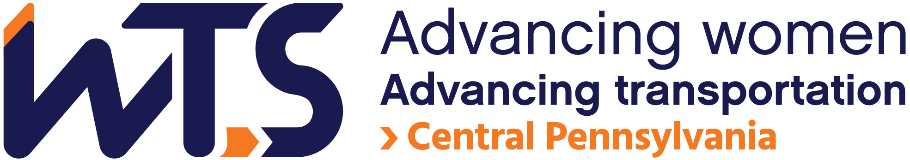 Tips for Applying to WTS Central PA Scholarship Program(Recommendations, not required)ApplicationBest if typed/electronic not handwrittenScholarship scoring varies by type of scholarship, but generally includes consideration for grades/GPA, STEM courses and activities, community service, leadership, all activities, personal statement/written essay, and recommendation letters.Email is preferred, but regular mail is accepted.Recommendation lettersShould be dated in the last 12 monthsShould discuss personal experience with studentBest if from a STEM professor/teacher/advisorGeneralMake sure the email and/or phone number you provide is monitored.  When we receive the application and anytime during the review process, we may have questions.  And this is how you will be notified if you will receive a scholarship from us.Scholarship winners will be celebrated at our annual awards event. Due to COVID-19, this year’s event is expected to be virtual and will occur in late winter or early spring. Winners will be provided with additional information closer to the event.